علي فتحاني                                                                                                                                                                                                                                                                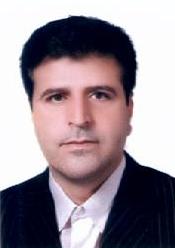 سوابق علمی:دانشجوی دکتری اقتصاد دانشگاه فردوسی مشهد(پردیس بین الملل) ورودی مهرماه 1392فوق لیسانس اقتصاد از دانشگاه فردوسی مشهد شهریور1392ليسانس علوم اقتصادي(اقتصاد نظری)از دانشگاه فردوسي مشهد دي ماه 1376تدريس کاربرد نرم افزارهاي Spss و Qsb در مطالعات و تحقيقات اقتصادي در سازمان های وابسته به  وزارت امور اقتصادی و دارئیتدریس آموزش ضمن خدمت برای کارکنان دستگاههای اجرائی در موضوعات مرتبط با امور اقتصادیتدریس دوره های پودمانی در دانشکده علمی و کاربردی اداره کل امور مالیاتی استان سردبیر فصلنامه شفافیت اقتصادی، نشریه تخصصی سازمان امور اقتصادی و دارائی استان.سوابق اجرائی:معاون اقتصادی سازمان امور اقتصادی و دارایی خراسان رضوی 25/10/87 تا کنون.مشاور اقتصادی استاندار خراسان 1378-1380رئيس گروه كارشناسان اقتصادي 6/3/1382تا 24/10/87كارشناس مسئول مطالعات اقتصادي 14/8/1381 تا 6/3/1382كارشناس مطالعات اقتصادي 1377 تا 13/8/1381کارشناس مالياتی به مدت 4 سال 1377-1373طرح هاي مطالعاتي و تحقيقاتي: همكار اصلي طرح تحقيقاتي بررسي امكانات خودكفايي مالي استان خراسان 1379 ، سازمان مديريت و برنامه ريزي استان خراسان  همكار اصلي طرح تحقيقاتي تجزيه و تحليل ماليات بر مشاغل استان خراسان و تعيين ضرايب مالياتي بهينه براي مشاغل صنفي 1379 همكار اصلي طرح تحقيقاتي بررسي برتريهاي نسبي استان خراسان از نظر دسترسي به منابع و امكان استفاده از آن در توسعه صادرات غيرنفتي  1379 همكار اصلي طرح بررسي توان بالقوه و بالفعل مالياتي 1379 معاونت امور اقتصادي  همكار اصلي طرح تحقيقاتي سادهسازي ضرايب مالياتي اشخاصحقوقي- معاونت اموراقتصادي 1381 همكار اصليطرح تحقيقاتي بررسي منابع جديد درآمدي استانخراسان– سازمان مديريتو برنامهريزي خراسان 1381 همكار اصلي طرح تحقيقاتي راهكارهاي عملياتي تحول اداري در دستگاه مالياتي خراسان – سازمان مديريت و برنامه ريزي خراسان 1383 همكار اصلي طرح تحقيقاتي راهكارهاي افزايش درآمدهاي مالياتي استان خراسان (1382) – سازمان مديريت و برنامه ريزي خراسان 1383 همكار اصلي طرح تحقيقاتي راهكارهاي تحقق منابع درآمدي استان خراسان (1383) سازمان مديريت و برنامه ريزي خراسان 1384همكار اصلي طرح تحقيقاتي سنجش مالياتهاي معوق و تأخير زماني در دستگاه مالياتي- معاونت امور اقتصادي 1383 همكار اصلي طرح تحقيقاتي برآورد ظرفيت مالياتها و راهكارهاي پوشش شكاف مالياتي در استان خراسان - سازمان مديريت و برنامه ريزي خراسان 1384 همكار اصلي طرح تحقيقاتي پيش بيني درآمدهاي استان خراسان در برنامه سوم توسعه (با سه سناريو) ناظر علمی طرح مطالعاتی بررسی و تحلیل تاثیرات اجرای قانون هدفمندسازی یارانه ها بر ترکیب درآمدهای مالیاتی استان.ناظر علمی طرح مطالعاتی بررسی و تحلیل پتانسیل و مزایای بخش صنعت استان در جذب سرمایهگذاریهای مستقیم خارجیمقالات علمي:1-“Austrian Economics School as one of the Schools in Free Market Economy: A Critical View” ، publication on Applied Mathematics in Engineering, Management and Technology(ISSN:2322-5572) ،(Aug. 2014). ISC بررسی تأثیر درآمدهای نفتی بر توزیع درآمد در ایران، برگرفته از پایان نامه کارشناسی ارشد، در مرحله  داوری جهت چاپ در فصلنامه علمی- پژوهشی پژوهش ها و سياست هاي اقتصادي.بررسی وتحلیل آثار هدفمندسازی یارانه‎ها بر تغییر ترکیب مالیاتی استان خراسان رضوی. در مرحله چاپ. فصلنامه علمی- پژوهشی پژوهش ها و سياست هاي اقتصادي.بررسي كمي مزيت نسبي آشكار شده كالاهاي صادراتي استان 78-1370- فصلنامه پژوهشها و سياستهاي اقتصادي- نامه شماره 7156/ 80 مورخه 2/ 7/80 دبيركميته تخصصي معاونت امور اقتصاديتوان بالقوه و بالفعل مالیاتی استان خراسان- فصلنامه پژوهش ها و سياستهاي اقتصادي- نامه شماره 7156/ 80 مورخه 2/ 7/ 80 دبير كميته تخصصي معاونت امور اقتصاديساده سازي ضرايب مالياتي اشخاص حقوقي فصلنامه پژوهش ها و سياست هاي اقتصادي – معاونت اقتصادي وزارت امور اقتصادي و دارايي - شماره 31 - 1383 بررسي توان مالياتي استان خراسان (مطالعه موردي صنف لوازم يدكي)-مجله اقتصادي وزارت دارايي-شماره هاي4 و5– بهمن و اسفند1380- نامه شماره 7156/ 80 مورخه 2/ 7/ 80 دبير كميته تخصصي معاونت امور اقتصاديبررسي كمي مزيت نسبي كالاهاي منتخب استان 1378- مجله اقتصادي وزارت دارايي- شماره‌ي7 –ارديبهشت 1381- نامه شماره 7156/80 مورخه 2/ 7/80 دبير كميته تخصصي معاونت امور اقتصاديبرآورد ظرفيت مالياتي استان خراسان (با استفاده از روش محاسبه سرانه ارزش افزوده بنگاه)- ماهنامه بررسي مسائل و سياستهاي اقتصادي– شماره هاي 71 و 72 – مهر و آبان 1386صنعت سیمان در استان خراسان رضوی- ماهنامه بررسي مسائل و سياستهاي اقتصادي – شماره هاي 83 و 84 – مهر و آبان 1387عدالت اقتصادی و راهبردهای مبتنی بر مفهوم- ماهنامه بررسي مسائل و سياستهاي اقتصادي – شماره هاي 89 و 90 – فروردین و اردیبهشت 1388بررسی وضعیت بورس اوراق بهادار خراسان آبان 83- ماهنامه اقتصادي شفافيت شماره 13- آبان 1383صنعت و معدن استان خراسان- ماهنامه اقتصادي شفافيت شماره 14 آذر 1383ايران خودرو خراسان- ماهنامه اقتصادي شفافيت شماره 18 خرداد 1384صنعت گردشگري در استان خراسان رضوي - ماهنامه اقتصادي شفافيت شماره 21شهريور1384نمايشگاه هفته پژوهش در خراسان رضوي- ماهنامه اقتصادي شفافيت شماره 24- آذر 1384 بورس منطقه اي استان خراسان- ماهنامه اقتصادي شفافيت شماره 24- آذر 1384بورس و بازار سرمايه در استان خراسان رضوي- ماهنامه اقتصادي شفافيت شماره 25- دي1384بررسي خشكسالي در استان خراسان. ماهنامه اقتصادي شفافيت شماره 26- بهمن1384الگوي خوشه هاي صنعتي در خراسان رضوي- ماهنامه شفافيت شماره30- خرداد1385تشويقات - - تقدير و تشكر خانم مجتهدزاده معاون اداري مالي وزارت متبوع 12/3/1382- تقدير و تشكر جناب آقاي دكتر شير كوند معاون اقتصادي وزير-1382- تقدير و تشكر مدير كل دفتر ماليات بر ارزش افزوده سازمان امور مالياتي كشور-1385- تقدير و تشكر جناب آقاي دكتر زاهدي وفا معاون اقتصادي وزير-1385- تقدير و تشكر جناب آقاي سيد كمال الدين شهرياري معاون حقوقي و امور مجلس وزير- 1385- تقدير و تشكر جناب آقاي محمدي زاده استاندار خراسان رضوي1387- تقدير و تشكر جناب آقاي دکتر صلاحی استاندار خراسان رضوي1389- تقدير و تشكر جناب آقاي موحدیان فرماندار مشهد 1390- تقدير و تشكر جناب آقاي دكتر منظور معاون اموراقتصادي وزير-1391- تقدير و تشكر جناب آقاي جمشیدی معاون برنامه ریزی و اشتغال استانداری خراسان رضوي1392- تقدير و تشكر جناب آقاي دكتر شاپور محمدی معاون اموراقتصادي وزير-1393عضويت در كميته هاي تخصصيعضو كميته تخصصي بازرگاني و تجارت خارجي انجمن مديران صنايع استان(83 تا 85)عضو كميته تخصصي مديريت استراتژيك تحول اداري سازمان(85 تا 87)عضو كميته تخصصي شكوفايي طرحهاي اقتصادي(87)عضو كميته تخصصي تدوين برنامه پنجم توسعه استانداري خراسان رضوي(87)دبیر هسته ی پژوهشی وزارت امور اقتصادی و دارایی در استان از سال 88 تا کنونرئیس کمیسیون تخصصی مطالعات و پژوهشهای حوزه ی اقتصاد و بازرگانی در استان